FICHE DE CANDIDATURE AU CONSEIL D’ADMINISTRATION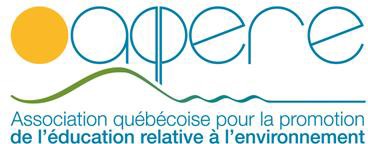 Je souhaite présenter ma candidature à l’élection du Conseil d’administration de l’AQPERE 2022-2023.Nom :  				 Prénom :  				Adresse :  				 Téléphone :  	 Courriel :  Présentation et motivation :RESPONSABILITÉS ET ENGAGEMENT DES ADMINISTRATEUR.TRICE.S ● Participer régulièrement aux réunions du conseil d’administration pour assurer une bonne gouvernance; ● Aviser les autres membres du conseil d’administration, si je ne peux participer à une rencontre; ● Assumer les charges et les responsabilités que comporte ce mandat, dont la participation effective à l’animation et au suivi des activités et projets; ● Informer les autres membres de tout éventuel changement des informations ci‐ dessus; ● Respecter les statuts, les règlements généraux et les politiques écrites de l’organisation; ● Ne pas porter préjudice à l’organisation ni adopter une conduite qui irait à l’encontre du code d’éthique de l’AQPERE; ● Me retirer du processus décisionnel si je me trouve en conflit d’intérêts. ● Remettre ma démission pour quelque raison que ce soit si mon action porte préjudice à l’organisation ou si je perds la légitimité d’occuper ce poste; ● M’engager pour un mandat de 2 ans; ● Être membre en règle de l’AQPERE